								               09.11.2020    259-01-03-477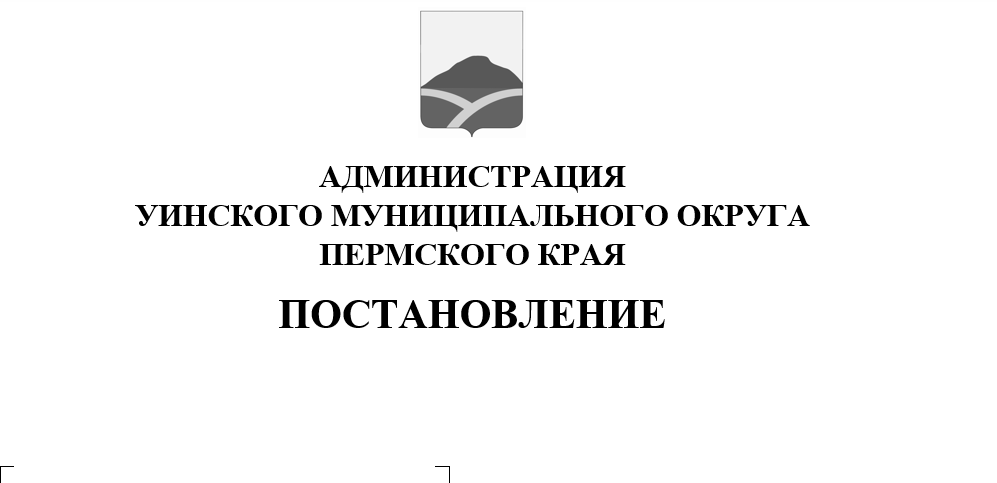 В целях сохранения жизни и здоровья людей, предупреждения возможных происшествий и гибели людей на водных объектах, расположенных на территории Уинского муниципального округа в осенне-зимний период 2020-2021 годов, в соответствии с Федеральными законами от 21 декабря 1994  
№ ФЗ-68 «О защите населения и территорий от чрезвычайных ситуаций природного и техногенного характера» и от 06 октября 2003  № ФЗ-131 «Об общих принципах организации местного самоуправления в Российской Федерации» администрация Уинского муниципального округа ПОСТАНОВЛЯЕТ:1. Утвердить прилагаемый План мероприятий по обеспечению безопасности людей на водных объектах в осенне-зимний период 2020-2021 годов на территории Уинского муниципального округа.2. Начальнику МКУ «Гражданская защита» администрации Уинского муниципального округа информировать население через сайт   Уинского муниципального округа и социальные сети о правилах поведения на водных объектах в осенне-зимний период.3. Рекомендовать начальникам территориальных управлений:3.1. Своевременно установить аншлаги с информацией о запрете выхода на лёд водных объектов в выявленных опасных местах;3.2. Своевременно информировать население о состоянии и толщине льда в местах массового выхода людей на лёд и местах подлёдного лова рыбы;4. Начальнику управления образования Уинского муниципального округа организовать в образовательных учреждениях проведение занятий с детьми о мерах безопасности на льду в осенне-зимний период.          5. Настоящее постановление вступает в силу с момента подписания и подлежит размещению на сайте Уинского муниципального округа в сети «Интернет».          6. Контроль над исполнением настоящего постановления возложить на заместителя главы администрации муниципального округа Матынову Ю.А. Глава муниципального округа – глава администрации Уинского муниципального округа	         A.Н. ЗелёнкинП Л А Нмероприятий по обеспечению безопасности людей на водных объектах в осенне-зимний период 2020-2021 годов на территории Уинского муниципального округаУТВЕРЖДЕНпостановлением администрации Уинского муниципального округа Пермского краяот  09.11.2020 259-01-03-477            № п/пПроводимые мероприятияДата проведенияОтветственныйисполнительОтметкаоб исполнении1Рассмотреть на заседании КЧС и ОПБ Уинского муниципального округа вопрос: «О мерах по обеспечению безопасности людей на водных объектах в осенне-зимний период». Октябрь-ноябрьПредседатель, секретарь КЧС и ОПБ Уинского муниципального округа2Организовать информирование граждан через сайт администрации Уинского муниципального округа, социальные сети о мерах по обеспечению безопасности людей на водных объектах в осенне-зимний период. Ноябрь-апрель МКУ «Гражданская защита» 3Подготовить памятки для населения:-действия по спасение людей на льду;-меры безопасности на льду.НоябрьНачальники территориальных управлений4Установить в местах возможного выхода на лёд предупреждающие аншлаги:
«Осторожно! Тонкий лёд!».До 15 ноября 2020 г.Начальники территориальных управлений5Организовать контроль в местах скопления любителей подлёдного лова.В течениевсегопериодаНачальники территориальных управлений6Организовать рейдовые мероприятия в местах возможного выхода граждан на лёд.В течениевсегопериодаНачальники территориальных управлений7Организовать в образовательных учреждениях проведение занятий с детьми о мерах безопасности на льду в осенне-зимний период.До 15 ноября 2020 г.Управление образования